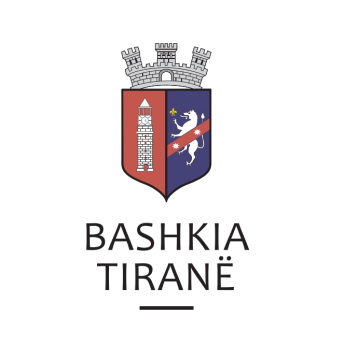      R  E  P U  B  L  I  K  A    E   S  H  Q  I  P  Ë  R  I  S  Ë
  BASHKIA TIRANË
DREJTORIA E PËRGJITHSHME PËR MARRËDHËNIET ME PUBLIKUN DHE JASHTË
DREJTORIA E KOMUNIKIMIT ME QYTETARËTLënda: Kërkesë për publikim lidhur me shpalljen për “Ekzekutim Vullnetar”.Pranë Bashkisë Tiranë ka ardhur kërkesa për shpallje nga Shoqëria Përmbarimore “BAILIFF OFFICERS” sh.p.k., në lidhje me shpalljen e lajmërimit për ekzekutim vullnetar, për debitorët PF “Bledian Bardhi”, z. Bledian Bardhi, znj. Evisa (Allgjata) Bardhi, PF “Sadi Bardhi”, z. Sadi Bardhi, PF “Hasan Bardhi” dhe z. Hasan Bardhi. Lajmërim për ekzekutim vullnetar:Debitor:                    PF “Bledian Bardhi”Dorëzanës:                Evisa (Allgjata) Bardhi, Bledian Bardhi, PF “Sadri Bardhi”, Sadri                                    Bardhi, PF “Hasan Bardhi”, Hasan Bardhi.Kreditor:                  Banka “Credins” sh.a.Objekt:                     Kthim kredie Drejtoria e Komunikimit me Qytetarët ka bërë të mundur afishimin e shpalljes për Shoqërinë Përmbarimore “BAILIFF OFFICERS” sh.p.k., në tabelën e shpalljeve të Sektorit të Informimit dhe Shërbimeve për Qytetarët Tiranë.     R  E  P U  B  L  I  K  A    E   S  H  Q  I  P  Ë  R  I  S  Ë
  BASHKIA TIRANË
DREJTORIA E PËRGJITHSHME PËR MARRËDHËNIET ME PUBLIKUN DHE JASHTË
DREJTORIA E KOMUNIKIMIT ME QYTETARËTLënda: Kërkesë për publikim lidhur me shpalljen për “Ekzekutim Vullnetar”.Pranë Bashkisë Tiranë ka ardhur kërkesa për shpallje nga Shoqëria Përmbarimore “BAILIFF OFFICERS” sh.p.k., në lidhje me shpalljen e lajmërimit për ekzekutim vullnetar, për debitorët PF “Shkelzen Disha”, z. Shkelzen Disha, z. Ervin Disha dhe znj. Gilda Disha. Lajmërim për ekzekutim vullnetar:Debitor:                    PF “Shkelzen Disha”Dorëzanës:                Shkelzen Disha, Ervin Disha, Gilda DishaKreditor:                  Banka “Credins” sh.a.Objekt:                     Kthim kredie Drejtoria e Komunikimit me Qytetarët ka bërë të mundur afishimin e shpalljes për Shoqërinë Përmbarimore “BAILIFF OFFICERS” sh.p.k., në tabelën e shpalljeve të Sektorit të Informimit dhe Shërbimeve për Qytetarët Tiranë.     R  E  P U  B  L  I  K  A    E   S  H  Q  I  P  Ë  R  I  S  Ë
  BASHKIA TIRANË
DREJTORIA E PËRGJITHSHME PËR MARRËDHËNIET ME PUBLIKUN DHE JASHTË
DREJTORIA E KOMUNIKIMIT ME QYTETARËTLënda: Kërkesë për publikim lidhur me shpalljen për “Ekzekutim Vullnetar”.Pranë Bashkisë Tiranë ka ardhur kërkesa për shpallje nga Shoqëria Përmbarimore “BAILIFF OFFICERS” sh.p.k., në lidhje me shpalljen e lajmërimit për ekzekutim vullnetar, për debitorët PF “Lulzim Bejaj” dhe z. Lulzim Bejaj. Lajmërim për ekzekutim vullnetar:Debitor:                    PF “Lulzim Bejaj”Dorëzanës:                Lulzim BejajKreditor:                  Banka “Credins” sh.a.Objekt:                     Kthim kredie Drejtoria e Komunikimit me Qytetarët ka bërë të mundur afishimin e shpalljes për Shoqërinë Përmbarimore “BAILIFF OFFICERS” sh.p.k., në tabelën e shpalljeve të Sektorit të Informimit dhe Shërbimeve për Qytetarët Tiranë.     R  E  P U  B  L  I  K  A    E   S  H  Q  I  P  Ë  R  I  S  Ë
  BASHKIA TIRANË
DREJTORIA E PËRGJITHSHME PËR MARRËDHËNIET ME PUBLIKUN DHE JASHTË
DREJTORIA E KOMUNIKIMIT ME QYTETARËTLënda: Kërkesë për publikim lidhur me shpalljen për “Ekzekutim Vullnetar”.Pranë Bashkisë Tiranë ka ardhur kërkesa për shpallje nga Shoqëria Përmbarimore “BAILIFF OFFICERS” sh.p.k., në lidhje me shpalljen e lajmërimit për ekzekutim vullnetar, për debitorët PF “Vildana Rruga”.Lajmërim për ekzekutim vullnetar:Debitor:                    PF “Vildana Rruga”Dorëzanës:                Vildana Rruga, Klodian RrugaKreditor:                  Banka “Credins” sh.a.Objekt:                     Kthim kredie Drejtoria e Komunikimit me Qytetarët ka bërë të mundur afishimin e shpalljes për Shoqërinë Përmbarimore “BAILIFF OFFICERS” sh.p.k., në tabelën e shpalljeve të Sektorit të Informimit dhe Shërbimeve për Qytetarët Tiranë.     R  E  P U  B  L  I  K  A    E   S  H  Q  I  P  Ë  R  I  S  Ë
  BASHKIA TIRANË
DREJTORIA E PËRGJITHSHME PËR MARRËDHËNIET ME PUBLIKUN DHE JASHTË
DREJTORIA E KOMUNIKIMIT ME QYTETARËTLënda: Kërkesë për publikim lidhur me shpalljen e ankandit të tretë publik.Pranë Bashkisë Tiranë ka ardhur kërkesa për shpallje nga Shoqëria e Përmbarimit Privat “EPSA” sh.p.k., në lidhje me shpalljen e ankandit për pasurinë e paluajtshme për debitorët z. Kujtim Halka dhe znj. Luljeta Halka.Ju sqarojmë se të dhënat e pronave përkatësisht janë si më poshtë:“Bodrum” me nr. pasurie 5/8-B2, vol. 15, faqe 73, ZK 8180, me sip. 115 m2.Adresa:		Rruga “Shemsi Haka”, TiranëÇmimi fillestar: 	4.380.264 (katër milion e treqind e tetëdhjetë mijë e dyqind e gjashtëdhjetë e katër) Lekë Drejtoria e Komunikimit me Qytetarët ka bërë të mundur afishimin e shpalljes për Shoqërinë e Përmbarimit Privat “EPSA” sh.p.k., në tabelën e shpalljeve të Sektorit të Informimit dhe Shërbimeve për Qytetarët pranë Bashkisë Tiranë.     R  E  P U  B  L  I  K  A    E   S  H  Q  I  P  Ë  R  I  S  Ë
  BASHKIA TIRANË
DREJTORIA E PËRGJITHSHME PËR MARRËDHËNIET ME PUBLIKUN DHE JASHTË
DREJTORIA E KOMUNIKIMIT ME QYTETARËTLënda: Kërkesë për publikim lidhur me shpalljen e ankandit të tretë publik (i përsëritur).Pranë Bashkisë Tiranë ka ardhur kërkesa për shpallje nga Shoqërisë Përmbarimore “TIRANA BAILIFF’S” sh.p.k., në lidhje me shpalljen e ankandit për debitorët shoqëria “Biomar” sh.a. (ish shoqëria “Olim” sh.a.) dhe shoqëria “Eksel” sh.a. (ish shoqëria “Deka Company” sh.a.).Ju sqarojmë se të dhënat e pronës janë si më poshtë:“Ndërtesë”, me nr. pasurie 125/81, me sipërfaqe 584 m2, ZK 3266, vol. 12, faqe 43.              Adresa:         Sauk,  Tiranë“Ullishte”, me nr. pasurie 125/2/76, me sipërfaqe 1200 m2, ZK 3266, vol. 6, faqe 75.               Adresa:         Sauk,  Tiranë“Ullishte”, me nr. pasurie 125/2/77, me sipërfaqe 1000 m2, ZK 3266, vol. 6, faqe 76.               Adresa:         Sauk,  TiranëÇmimi fillestar:     86,504,544 (tetëdhjetë e gjashtë milion e pesëqind e katër mijë e                                 pesëqind e dyzetë e katër) LekëDrejtoria e Komunikimit me Qytetarët ka bërë të mundur afishimin e shpalljes për Shoqërisë Përmbarimore “TIRANA BAILIFF’S” në tabelën e shpalljeve të Sektorit të Informimit dhe Shërbimeve për Qytetarët pranë Bashkisë Tiranë.     R  E  P U  B  L  I  K  A    E   S  H  Q  I  P  Ë  R  I  S  Ë
  BASHKIA TIRANË
DREJTORIA E PËRGJITHSHME PËR MARRËDHËNIET ME PUBLIKUN DHE JASHTË
DREJTORIA E KOMUNIKIMIT ME QYTETARËTLënda: Kërkesë për publikim lidhur me shpalljen për “Ekzekutim Vullnetar”.Pranë Bashkisë Tiranë ka ardhur kërkesa për shpallje nga SHËRBIMI PËRMBARIMOR “ASTREA”, në lidhje me shpalljen e ankandit për pasurinë e paluajtshme për debitorin z. Roland Gjovalin Arapi.Lajmërim për kalimin në ekzekutim vullnetar:Kreditor:      Byroja Shqiptare e Sigurimit sh.a. përfaqësuar nga shoqëria “INSIG”sh.a.Debitor:        Roland Gjovalin ArapiObjekti:        Kthim shumeDrejtoria e Komunikimit me Qytetarët ka bërë të mundur afishimin e shpalljes për SHËRBIMIN PËRMBARIMOR “ASTREA”, në tabelën e shpalljeve të Sektorit të Informimit dhe Shërbimeve për Qytetarët pranë Bashkisë Tiranë.     R  E  P U  B  L  I  K  A    E   S  H  Q  I  P  Ë  R  I  S  Ë
  BASHKIA TIRANË
DREJTORIA E PËRGJITHSHME PËR MARRËDHËNIET ME PUBLIKUN DHE JASHTË
DREJTORIA E KOMUNIKIMIT ME QYTETARËTLënda: Kërkesë për publikim lidhur me shpalljen për “Ekzekutim Vullnetar”.Pranë Bashkisë Tiranë ka ardhur kërkesa për shpallje nga SHËRBIMI PËRMBARIMOR “ASTREA”, në lidhje me shpalljen e ankandit për pasurinë e paluajtshme për debitorin z. Erind Ali Ceno.Lajmërim për kalimin në ekzekutim vullnetar:Kreditor:      Byroja Shqiptare e Sigurimit sh.a. përfaqësuar nga shoqëria “INSIG”sh.a.Debitor:        Erind Ali CenoObjekti:        Kthim shumeDrejtoria e Komunikimit me Qytetarët ka bërë të mundur afishimin e shpalljes për SHËRBIMIN PËRMBARIMOR “ASTREA”, në tabelën e shpalljeve të Sektorit të Informimit dhe Shërbimeve për Qytetarët pranë Bashkisë Tiranë.